20.01.2022L.O I can subtract numbers up to 20 by counting back.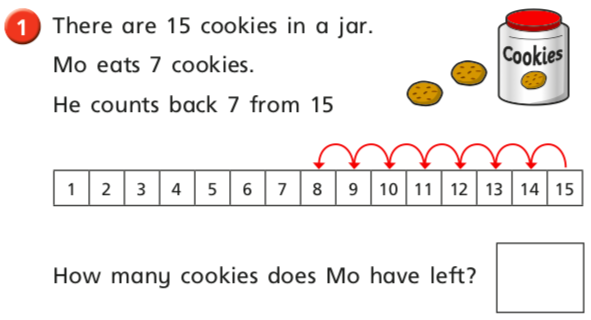 1.2. 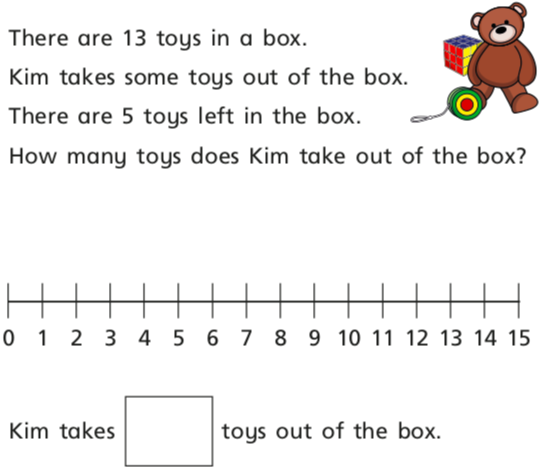 